РЕШЕНИЕ11.07.2022                                                                                                         № 63 О муниципальном контроле на автомобильном транспорте, городском наземном электрическом транспорте и в дорожном хозяйстве на территории МО Рязановский сельсоветВ соответствии со статьей 14 Федерального закона от 06.10.2003 N 131-ФЗ "Об общих принципах организации местного самоуправления в Российской Федерации", статьями 3, 23, 30 Федерального закона от 31.07.2020 N 248-ФЗ "О государственном контроле (надзоре) и муниципальном контроле в Российской Федерации", Уставом МО Рязановский  сельсовет   Совет депутатов МО Рязановский сельсовет  решил:1. Утвердить прилагаемые:1) Положение о муниципальном контроле на автомобильном транспорте, городском наземном электрическом транспорте и в дорожном хозяйстве на территории МО Рязановский  сельсовет  (приложение N 1);2) ключевые показатели муниципального контроля на автомобильном транспорте, городском наземном электрическом транспорте и в дорожном хозяйстве на территории МО Рязановский сельсовет  и их целевые значения, индикативные показатели муниципального контроля на автомобильном транспорте, городском наземном электрическом транспорте и в дорожном хозяйстве на территории МО Рязановский  сельсовет  (приложение N 2);3) перечень индикаторов риска нарушения обязательных требований при осуществлении муниципального контроля на автомобильном транспорте, городском наземном электрическом транспорте и в дорожном хозяйстве на территории МО Рязановский  сельсовет  (приложение N 3).2. Решение вступает в силу после  официального обнародования3. Контроль за выполнением настоящего Решения оставляю за собой..Председатель Совета депутатов                                                       Свиридова С.С.Глава  муниципального образования                                            Брусилов А.В.                                                                                                                               Приложение N 1к Решению Совета депутатов МО Рязановский сельсоветот 11.07.2022 г. N 63ПОЛОЖЕНИЕО МУНИЦИПАЛЬНОМ КОНТРОЛЕ НА АВТОМОБИЛЬНОМ ТРАНСПОРТЕ, ГОРОДСКОМ НАЗЕМНОМ ЭЛЕКТРИЧЕСКОМ ТРАНСПОРТЕ И В ДОРОЖНОМ ХОЗЯЙСТВЕ НА ТЕРРИТОРИИ МО РЯЗАНОВСКИЙ СЕЛЬСОВЕТ Раздел 1. ОБЩИЕ ПОЛОЖЕНИЯ1. Настоящее Положение определяет порядок организации и осуществления муниципального контроля на автомобильном транспорте, городском наземном электрическом транспорте и в дорожном хозяйстве на территории МО Рязановский  сельсовет   (далее - муниципальный контроль).2. Под муниципальным контролем понимается деятельность Администрации МО Рязановский  сельсовет   направленная на предупреждение, выявление и пресечение нарушений обязательных требований на автомобильном транспорте, городском наземном электрическом транспорте и в дорожном хозяйстве (далее - обязательных требований), осуществляемая в рамках полномочий по решению вопросов местного значения посредством профилактики нарушений обязательных требований, оценки соблюдения гражданами и организациями обязательных требований, выявления их нарушений, принятия предусмотренных законодательством Российской Федерации мер по пресечению выявленных нарушений обязательных требований, устранению их последствий и (или) восстановлению правового положения, существовавшего до возникновения таких нарушений.3. Под дорожным хозяйством понимается единый производственно-хозяйственный комплекс, включающий в себя автомобильные дороги и дорожные сооружения на них, а также организации, осуществляющие обследование, изыскания, проектирование, строительство, реконструкцию, капитальный ремонт, ремонт и содержание автомобильных дорог общего пользования.4. Муниципальный контроль осуществляется с целью минимизации риска причинения вреда (ущерба), вызванного нарушениями обязательных требований, следующим охраняемым законом ценностям:жизнь и здоровье граждан;права, свободы и законные интересы граждан и организаций;объекты транспортной инфраструктуры, как технические сооружения и имущественные комплексы;перевозка грузов и пассажиров, как обеспечение услуг и экономическая деятельность.5. Муниципальный контроль осуществляется в соответствии с Федеральным законом от 08.11.2007 N 257-ФЗ "Об автомобильных дорогах и о дорожной деятельности в Российской Федерации и о внесении изменений в отдельные законодательные акты Российской Федерации", Федеральным законом от 31.07.2020 N 248-ФЗ "О государственном контроле (надзоре) и муниципальном контроле в Российской Федерации" (далее - Закон N 248-ФЗ), другими федеральными законами, актами Президента Российской Федерации, постановлениями Правительства Российской Федерации, настоящим Положением и другими муниципальными нормативными правовыми актами.6. Органом местного самоуправления МО Рязановский  сельсовет   уполномоченным на осуществление муниципального контроля, является Администрация МО Рязановский сельсовет   (далее - контрольный орган).7. От имени контрольного органа муниципальный контроль вправе осуществлять следующие должностные лица:1) руководитель (заместитель руководителя) контрольного органа;2) должностное лицо контрольного органа, в должностные обязанности которого в соответствии с должностной инструкцией входит осуществление полномочий по муниципальному контролю на автомобильном транспорте, городском наземном электрическом транспорте и в дорожном хозяйстве, в том числе проведение профилактических мероприятий и контрольных мероприятий (далее также - инспектор).8. Под контролируемыми лицами понимаются граждане и организации, деятельность, действия или результаты деятельности, которых, либо производственные объекты, находящиеся во владении и (или) в пользовании которых, подлежат муниципальному контролю.9. Предметом муниципального контроля является соблюдение обязательных требований:1) в области автомобильных дорог и дорожной деятельности, установленных в отношении автомобильных дорог местного значения:а) к эксплуатации объектов дорожного сервиса, размещенных в полосах отвода и (или) придорожных полосах автомобильных дорог общего пользования;б) к осуществлению работ по капитальному ремонту, ремонту и содержанию автомобильных дорог и искусственных дорожных сооружений на них (включая требования к дорожно-строительным материалам и изделиям) в части обеспечения сохранности автомобильных дорог;2) установленных в отношении перевозок по муниципальным маршрутам регулярных перевозок, не относящихся к предмету федерального государственного контроля (надзора) на автомобильном транспорте, городском наземном электрическом транспорте и в дорожном хозяйстве в области организации регулярных перевозок.10. Под обеспечением сохранности автомобильных дорог понимается комплекс мероприятий, направленных на обеспечение соблюдения требований, установленных международными договорами Российской Федерации, федеральными законами и принимаемыми в соответствии с ними иными нормативными правовыми актами Российской Федерации, владельцами таких автомобильных дорог (в области ремонта и содержания автомобильных дорог), пользователями таких автомобильных дорог (в области использования автомобильных дорог), должностными лицами, юридическими и физическими лицами (в области использования полос отвода и (или) придорожных полос автомобильных дорог).11. Объектами муниципального контроля являются:1) деятельность, действия (бездействия) граждан и организаций, в рамках которых должны соблюдаться обязательные требования к эксплуатации объектов дорожного сервиса, размещенных в полосах отвода и (или) придорожных полосах автомобильных дорог;2) деятельность, действия (бездействия) граждан и организаций, в рамках которых должны соблюдаться обязательные требования к осуществлению дорожной деятельности;3) деятельность, действия (бездействия) граждан и организаций, в рамках которых должны соблюдаться обязательные требования, установленные в отношении перевозок по муниципальным маршрутам регулярных перевозок, не относящихся к предмету федерального государственного контроля (надзора) на автомобильном транспорте, городском наземном электрическом транспорте и в дорожном хозяйстве в области организации регулярных перевозок;4) деятельность, действия (бездействия) граждан и организаций, в рамках которых должны соблюдаться обязательные требования при производстве дорожных работ;5) автомобильные дороги и дорожные сооружения на них, полосы отвода автомобильных дорог, придорожные полосы автомобильных дорог, объекты дорожного сервиса, размещенные в полосах отвода и (или) придорожных полосах автомобильных дорог, которыми граждане и организации владеют и (или) пользуются, и к которым предъявляются обязательные требования.12. При сборе, обработке, анализе и учете сведений об объектах контроля для целей их учета контрольный орган использует информацию, представляемую им в соответствии с нормативными правовыми актами, информацию, получаемую в рамках межведомственного взаимодействия, а также общедоступную информацию.13. Контрольный орган получает на безвозмездной основе документы и (или) информацию, необходимые для организации и осуществления муниципального контроля, от иных органов, либо подведомственных указанным органам организаций, в распоряжении которых находятся эти документы и (или) информация в рамках межведомственного информационного взаимодействия, в том числе в электронной форме.Раздел 2. УПРАВЛЕНИЕ РИСКАМИ ПРИЧИНЕНИЯВРЕДА (УЩЕРБА) ОХРАНЯЕМЫМ ЗАКОНОМ ЦЕННОСТЯМПРИ ОСУЩЕСТВЛЕНИИ МУНИЦИПАЛЬНОГО КОНТРОЛЯ14. Муниципальный контроль осуществляется на основе управления рисками причинения вреда (ущерба), определяющего выбор профилактических мероприятий и контрольных мероприятий, их содержание (в том числе объем проверяемых обязательных требований), интенсивность и результаты.15. Под риском причинения вреда (ущерба) в целях настоящего Положения понимается вероятность наступления событий, следствием которых может стать причинение вреда (ущерба) различного масштаба и тяжести охраняемым законам ценностям.16. Под оценкой риска причинения вреда (ущерба) в целях настоящего Положения понимается деятельность контрольных органов по определению вероятности возникновения риска и масштаба вреда (ущерба) для охраняемых законом ценностей.17. Под управлением риском причинения вреда (ущерба) в целях настоящего Положения понимается осуществление на основе оценки рисков причинения вреда (ущерба) профилактических мероприятий и контрольных мероприятий в целях обеспечения допустимого уровня риска причинения вреда (ущерба) в соответствующей сфере деятельности.18. Контрольным органом обеспечивается организация постоянного мониторинга (сбора, обработки, анализа и учета) сведений, используемых для оценки и управления рисками причинения вреда (ущерба).19. Для целей управления рисками причинения вреда (ущерба) охраняемым законом ценностям в отношении объектов контроля устанавливаются следующие категории риска причинения вреда (ущерба) охраняемым законом ценностям (далее - категории риска):1) средний риск;2) умеренный риск;3) низкий риск.20. Критерии отнесения объектов контроля к категориям риска (далее - критерии риска) формируются по результатам оценки риска причинения вреда (ущерба) и основываются на необходимости предупреждения и минимизации причинения вреда (ущерба) охраняемым законом ценностям при оптимальном использовании материальных, финансовых и кадровых ресурсов контрольного органа таким образом, чтобы общее количество профилактических мероприятий и контрольных мероприятий по отношению к объектам контроля всех категорий риска причинения вреда (ущерба) соответствовало имеющимся ресурсам контрольного органа.21. Критериями отнесения объекта контроля к категории риска является:1) для среднего риска - неисполнение контролируемым лицом предписания, выданного в течение последних 2 лет, предшествующих дате принятия решения об отнесении деятельности контролируемого лица к категории риска, либо в течение последних 2 лет, предшествующих дате принятия решения об отнесении деятельности контролируемого лица к категории риска, поступило более 5 обращений граждан, организаций, органов государственной власти, органов местного самоуправления с информацией о нарушении контролируемым лицом обязательных требований;2) для умеренного риска - частичное или с нарушением сроков исполнение контролируемым лицом предписания, выданного в течение последних 2 лет, предшествующих дате принятия решения об отнесении деятельности контролируемого лица к категории риска, либо в течение последних 2 лет, предшествующих дате принятия решения об отнесении деятельности контролируемого лица к категории риска, поступило от 3 до 5 обращений граждан, организаций, органов государственной власти, органов местного самоуправления с информацией о нарушении контролируемым лицом обязательных требований.22. В случае если объект контроля не отнесен к определенной категории риска, он считается отнесенным к категории низкого риска.23. Частота проведения плановых контрольных мероприятий устанавливается:1) для объектов контроля, отнесенных к категории среднего риска - одно плановое контрольное мероприятие в 3 года;2) для объектов контроля, отнесенных к категории умеренного риска - одно плановое контрольное мероприятие в 4 года.24. Плановые контрольные мероприятия в отношении объектов контроля, отнесенных к категории низкого риска, не проводятся.25. Выявление соответствия объекта контроля утвержденным индикаторам риска является основанием для проведения внепланового контрольного мероприятия, предусматривающего взаимодействие с контролируемым лицом.Раздел 3. ПРОФИЛАКТИКА РИСКОВ ПРИЧИНЕНИЯ ВРЕДА (УЩЕРБА)ОХРАНЯЕМЫМ ЗАКОНОМ ЦЕННОСТЯМ ПРИ ОСУЩЕСТВЛЕНИИМУНИЦИПАЛЬНОГО КОНТРОЛЯГлава 1. ОРГАНИЗАЦИЯ ПРОФИЛАКТИКИ НАРУШЕНИЯОБЯЗАТЕЛЬНЫХ ТРЕБОВАНИЙ26. Профилактика рисков причинения вреда (ущерба) охраняемым законом ценностям осуществляется в соответствии с программой профилактики рисков причинения вреда (ущерба) охраняемым законом ценностям при осуществлении муниципального контроля (далее - программа профилактики рисков причинения вреда) и направлена на достижение следующих основных целей:1) стимулирование добросовестного соблюдения обязательных требований всеми контролируемыми лицами;2) устранение условий, причин и факторов, способных привести к нарушениям обязательных требований и (или) причинению вреда (ущерба) охраняемым законом ценностям;3) создание условий для доведения обязательных требований до контролируемых лиц, повышение информированности о способах их соблюдения.27. Контрольным органом разрабатывается программа профилактики рисков причинения вреда с учетом требований, установленных Законом N 248-ФЗ, и утверждается нормативным правовым актом МО Рязановский сельсовет  на очередной календарный год ежегодно, не позднее 20 декабря текущего года.28. Утвержденная программа профилактики рисков причинения вреда размещается на официальном сайте МО Рязановский сельсовет в информационно-телекоммуникационной сети Интернет (далее - официальный сайт МО Рязановский сельсовет ).29. Профилактические мероприятия, предусмотренные программой профилактики рисков причинения вреда, обязательны для проведения контрольным органом.30. Контрольный орган может проводить профилактические мероприятия, не предусмотренные программой профилактики рисков причинения вреда.31. При осуществлении муниципального контроля контрольным органом проводятся следующие профилактические мероприятия:1) информирование;2) объявление предостережения о недопустимости нарушений обязательных требований (далее - предостережение);3) консультирование.32. В случае, если при проведении профилактических мероприятий установлено, что объекты контроля представляют явную непосредственную угрозу причинения вреда (ущерба) охраняемым законом ценностям или такой вред (ущерб) причинен, инспектор незамедлительно направляет информацию об этом руководителю контрольного органа для принятия решения о проведении контрольных мероприятий.Глава 2. ИНФОРМИРОВАНИЕ33. Контрольный орган осуществляет информирование контролируемых лиц и иных заинтересованных лиц по вопросам соблюдения обязательных требований.34. Информирование осуществляется посредством размещения соответствующих сведений на официальном сайте МО Рязановский сельсовет, в средствах массовой информации и в иных формах.35. Контрольный орган обязан размещать и поддерживать в актуальном состоянии на официальном сайте МО Рязановский сельсовет  :1) тексты нормативных правовых актов, регулирующих осуществление муниципального контроля;2) сведения об изменениях, внесенных в нормативные правовые акты, регулирующие осуществление, муниципального контроля, о сроках и порядке их вступления в силу;3) перечень нормативных правовых актов с указанием структурных единиц этих актов, содержащих обязательные требования, оценка соблюдения которых является предметом контроля, а также информацию о мерах ответственности, применяемых при нарушении обязательных требований, с текстами в действующей редакции;4) руководства по соблюдению обязательных требований;5) перечень индикаторов риска нарушения обязательных требований, порядок отнесения объектов контроля к категориям риска;6) перечень объектов контроля, учитываемых в рамках формирования ежегодного плана контрольных мероприятий, с указанием категории риска;7) программу профилактики рисков причинения вреда и план проведения плановых контрольных мероприятий контрольным органом (при проведении таких мероприятий);8) исчерпывающий перечень сведений, которые могут запрашиваться контрольным органом у контролируемого лица;9) сведения о способах получения консультаций по вопросам соблюдения обязательных требований;10) сведения о порядке досудебного обжалования решений контрольного органа, действий (бездействия) его должностных лиц;11) доклады о муниципальном контроле;12) иные сведения, предусмотренные нормативными правовыми актами Российской Федерации, нормативными правовыми актами субъектов Российской Федерации, муниципальными правовыми актами и (или) программами профилактики рисков причинения вреда.Глава 3. ОБЪЯВЛЕНИЕ ПРЕДОСТЕРЕЖЕНИЯ36. В случае наличия у контрольного органа сведений о готовящихся нарушениях обязательных требований или признаках нарушений обязательных требований и (или) в случае отсутствия подтвержденных данных о том, что нарушение обязательных требований причинило вред (ущерб) охраняемым законом ценностям, либо создало угрозу причинения вреда (ущерба) охраняемым законом ценностям, контрольный орган объявляет контролируемому лицу предостережение и предлагает принять меры по обеспечению соблюдения обязательных требований.37. Предостережение направляется контролируемому лицу, и должно содержать указание на соответствующие обязательные требования, предусматривающий их нормативный правовой акт, информацию о том, какие конкретно действия (бездействие) контролируемого лица могут привести или приводят к нарушению обязательных требований, а также предложение о принятии мер по обеспечению соблюдения данных требований и не может содержать требование представления контролируемым лицом сведений и документов.38. Контролируемое лицо вправе после получения предостережения течение 30 дней со дня его получения подать в контрольный орган возражение в отношении указанного предостережения, содержащее следующие сведения:1) наименование контрольного органа, в который направляется возражение;2) наименование юридического лица, фамилию, имя и отчество (последнее - при наличии) индивидуального предпринимателя или гражданина, а также номер (номера) контактного телефона, адрес (адреса) электронной почты (при наличии) и почтовый адрес, по которым должен быть направлен ответ контролируемому лицу;3) дату и номер предостережения;4) доводы, на основании которых контролируемое лицо не согласно с объявленным предостережением;5) дату получения предостережения контролируемым лицом;6) обоснование позиции в отношении указанных в предостережении готовящихся или возможных действиях (бездействии), которые приводят или могут привести к нарушению обязательных требований, при необходимости с приложением документов либо их заверенных копий;7) личную подпись и дату.39. Возражение направляется контролируемым лицом на бумажном носителе почтовым отправлением либо в форме электронного документа, подписанного электронной подписью, в порядке, определенном законодательством Российской Федерации, на указанный в предостережении адрес электронной почты.40. Контрольный орган в течение 20 календарных дней со дня регистрации возражения:1) обеспечивают объективное, всестороннее и своевременное рассмотрение возражения, в случае необходимости - с участием контролируемого лица, направившего возражение, или его уполномоченного представителя;2) при необходимости запрашивают документы и материалы в других государственных органах, органах местного самоуправления и у иных лиц;3) по результатам рассмотрения возражения принимают меры, направленные на восстановление или защиту нарушенных прав и законных интересов контролируемого лица;4) направляют письменный ответ по существу поставленных в возражении вопросов.Повторно направленные возражения по тем же основаниям не рассматриваются органом муниципального контроля.41. По результатам рассмотрения возражения орган муниципального контроля принимает одно из следующих решений:1) удовлетворяет возражение в форме отмены объявленного предостережения;2) отказывает в удовлетворении возражения.Мотивированный ответ о результатах рассмотрения возражения контрольный орган направляет контролируемому лицу, подавшему возражение, не позднее дня, следующего за днем принятия решения, в письменной форме и по его желанию в электронной форме.42. Контрольный орган осуществляет учет объявленных им предостережений о недопустимости нарушения обязательных требований и использует соответствующие данные для проведения иных профилактических мероприятий и контрольных мероприятий.Глава 4. КОНСУЛЬТИРОВАНИЕ43. Инспектор по обращениям контролируемых лиц и их представителей осуществляет консультирование (дает разъяснения по вопросам, связанным с организацией и осуществлением муниципального контроля). Консультирование осуществляется без взимания платы.44. Консультирование по обращениям контролируемых лиц и их представителей осуществляется инспектором в устной и письменной форме посредством дачи разъяснений по вопросам, связанным с организацией и осуществлением муниципального контроля.45. Консультирование в устной форме осуществляется по телефону, посредством видео-конференц-связи, на личном приеме, либо в ходе проведения профилактического и (или) контрольного мероприятия, по следующим вопросам:1) местонахождение, контактные телефоны, адрес официального сайта МО Рязановский сельсовет   и адреса электронной почты контрольного органа;2) график работы контрольного органа, время приема посетителей;3) номера кабинетов, где проводятся прием и информирование посетителей по вопросам осуществления муниципального контроля, а также фамилии, имена, отчества (при наличии) инспекторов, осуществляющих прием и информирование;4) перечень нормативных правовых актов, регулирующих осуществление муниципального контроля;5) перечень актов, содержащих обязательные требования.46. По итогам консультирования информация, предоставленная в ходе устного консультирования, в письменной форме контролируемым лицам и их представителям не предоставляется.47. Контролируемое лицо вправе направить в контрольный орган запрос о предоставлении письменного ответа об организации и осуществлении муниципального контроля, в порядке и в сроки, установленные Федеральным законом от 02.05.2006 N 59-ФЗ "О порядке рассмотрения обращений граждан Российской Федерации".48. Консультирование в письменной форме, в соответствии с запросом контролируемого лица о предоставлении информации об организации и осуществлении муниципального контроля, осуществляется по следующим вопросам:1) основание отнесения объекта контроля, принадлежащего обратившемуся контролируемому лицу или используемого таким контролируемым лицом, к категории риска;2) основание назначения контрольного мероприятия в случае назначения такого контрольного мероприятия в отношении объекта контроля, принадлежащего обратившемуся контролируемому лицу или используемого таким контролируемым лицом;3) основание объявления обратившемуся контролируемому лицу предостережения;4) наличие запланированных контрольных мероприятий в отношении объектов контроля, принадлежащих обратившемуся контролируемому лицу или используемых таким контролируемым лицом.49. Рассмотрение запросов контролируемых лиц о предоставлении информации об организации и осуществлении муниципального контроля осуществляется в порядке и в сроки, установленные Федеральным законом от 02.05.2006 N 59-ФЗ "О порядке рассмотрения обращений граждан Российской Федерации".50. При осуществлении консультирования инспектор обязан соблюдать конфиденциальность информации, доступ к которой ограничен в соответствии с законодательством Российской Федерации.51. В ходе консультирования не может предоставляться информация, содержащая оценку конкретного контрольного мероприятия, решений и (или) действий инспекторов, иных участников контрольного мероприятия, а также результаты проведенных в рамках контрольного мероприятия экспертизы, испытаний.52. Информация, ставшая известной инспектору в ходе консультирования, не может использоваться контрольным органом в целях оценки контролируемого лица по вопросам соблюдения обязательных требований.53. Контрольный орган осуществляют учет консультирований.54. В случае поступления более трех однотипных запросов контролируемых лиц о предоставлении письменных ответов об организации и осуществлении муниципального контроля, консультирование по однотипным вопросам, осуществляется посредством размещения на официальном сайте МО Рязановский сельсовет  письменного разъяснения, подписанного руководителем контрольного органа.Раздел 4. ОСУЩЕСТВЛЕНИЕ МУНИЦИПАЛЬНОГО КОНТРОЛЯНА АВТОМОБИЛЬНОМ ТРАНСПОРТЕ,ГОРОДСКОМ НАЗЕМНОМ ЭЛЕКТРИЧЕСКОМ ТРАНСПОРТЕ ИВ ДОРОЖНОМ ХОЗЯЙСТВЕ55. При осуществлении муниципального контроля проводятся следующие контрольные мероприятия:1) контрольные мероприятия без взаимодействия с контролируемым лицом;2) контрольные мероприятия, предусматривающие взаимодействие с контролируемым лицом.56. Контрольные мероприятия без взаимодействия проводятся инспекторами на основании заданий руководителя органа контроля, включая задания, содержащиеся в планах работы контрольного органа, в соответствии со статьями 56, 74, 75 Закона N 248-ФЗ.57. При осуществлении муниципального контроля проводятся следующие контрольные мероприятия, предусматривающие взаимодействие с контролируемым лицом:1) инспекционный визит, в ходе которого могут совершаться следующие контрольные (надзорные) действия:а) осмотр;б) опрос;в) получение письменных объяснений;г) инструментальное обследование;д) истребование документов, которые в соответствии с обязательными требованиями должны находиться в месте нахождения (осуществления деятельности) контролируемого лица (его филиалов, представительств, обособленных структурных подразделений) либо объекта контроля.Инспекционный визит проводится в порядке и объеме, определенном статьей 70 Закона N 248-ФЗ;2) рейдовый осмотр, в ходе которого могут совершаться следующие контрольные действия:а) осмотр;б) опрос;в) получение письменных объяснений;г) истребование документов;д) инструментальное обследование.Рейдовый осмотр проводится в порядке и объеме, определенном статьей 71 Закона N 248-ФЗ;3) документарная проверка, в ходе которой могут совершаться следующие контрольные действия:а) получение письменных объяснений;б) истребование документов.Документарная проводится в порядке и объеме, определенном статьей 72 Закона N 248-ФЗ;4) выездная проверка, в ходе которой могут совершаться следующие контрольные действия:а) осмотр;б) опрос;в) получение письменных объяснений;г) истребование документов;д) инструментальное обследование.Порядок, объем и срок проведения выездной проверки, устанавливаются в решении о проведении выездной проверки в отношении конкретного объекта контроля, в пределах порядка, объемов и сроков, установленных статьей 73 Закона N 248-ФЗ.58. Основания для проведения контрольных мероприятий предусмотрены статьей 57 Закона N 248-ФЗ.59. Сведения о причинении вреда (ущерба) или об угрозе причинения вреда (ущерба) охраняемым законом ценностям контрольный орган получает:1) при поступлении обращений (заявлений) граждан и организаций, информации от органов государственной власти, органов местного самоуправления, из средств массовой информации;2) при проведении контрольных мероприятий, включая контрольные мероприятия без взаимодействия с контролируемым лицом, в том числе в отношении иных контролируемых лиц.60. При рассмотрении сведений о причинении вреда (ущерба) или об угрозе причинения вреда (ущерба) охраняемым законом ценностям, содержащихся в обращениях (заявлениях) граждан и организаций, информации от органов государственной власти, органов местного самоуправления, из средств массовой информации, инспектором проводится оценка их достоверности.61. В целях проведения оценки достоверности поступивших сведений о причинении вреда (ущерба) или об угрозе причинения вреда (ущерба) охраняемым законом ценностям инспектор при необходимости:1) запрашивает дополнительные сведения и материалы (в том числе в устной форме) у гражданина или организации, направивших обращение (заявление), органов государственной власти, органов местного самоуправления, средств массовой информации;2) запрашивает у контролируемого лица пояснения в отношении указанных сведений, однако представление таких пояснений и иных документов не является обязательным;3) обеспечивает, в том числе по решению руководителя контрольного органа, проведение контрольного мероприятия без взаимодействия.62. Контрольный орган вправе обратиться в суд с иском о взыскании с гражданина, организации, со средства массовой информации расходов, понесенных контрольным органом в связи с рассмотрением обращения (заявления), информации указанных лиц, если в них были указаны заведомо ложные сведения.63. По итогам рассмотрения сведений о причинении вреда (ущерба) или об угрозе причинения вреда (ущерба) охраняемым законом ценностям инспектор направляет руководителю контрольного органа:1) при подтверждении достоверности сведений о причинении вреда (ущерба) или об угрозе причинения вреда (ущерба) охраняемым законом ценностям, либо установлении параметров деятельности контролируемого лица, соответствие которым или отклонение от которых согласно утвержденным индикаторам риска нарушения обязательных требований является основанием для проведения контрольного мероприятия, - мотивированное представление о проведении контрольного мероприятия;2) при отсутствии подтверждения достоверности сведений о причинении вреда (ущерба) или об угрозе причинения вреда (ущерба) охраняемым законом ценностям, а также при невозможности определения параметров деятельности контролируемого лица, соответствие которым или отклонение от которых согласно утвержденным индикаторам риска нарушения обязательных требований является основанием для проведения контрольного мероприятия, - мотивированное представление о направлении предостережения о недопустимости нарушения обязательных требований;3) при невозможности подтвердить личность гражданина, полномочия представителя организации, обнаружении недостоверности сведений о причинении вреда (ущерба) или об угрозе причинения вреда (ущерба) охраняемым законом ценностям - мотивированное представление об отсутствии основания для проведения контрольного мероприятия.64. Плановые контрольные мероприятия, предусматривающие взаимодействие с контролируемым лицом, проводятся на основании плана проведения плановых контрольных мероприятий на очередной календарный год (далее - ежегодный план контрольных мероприятий), формируемого контрольным органом и подлежащего согласованию с прокуратурой.65. Для проведения контрольного мероприятия, предусматривающего взаимодействие с контролируемым лицом, а также документарной проверки принимается решение контрольного органа, подписанное руководителем контрольного органа (далее - решение о проведении контрольного мероприятия, предусматривающего взаимодействие с контролируемым лицом, а также документарной проверки), в котором указываются:1) дата, время и место принятия решения;2) кем принято решение;3) основание проведения контрольного мероприятия;4) вид контроля;5) фамилии, имена, отчества (при наличии), должности инспектора (инспекторов), уполномоченного (уполномоченных) на проведение контрольного мероприятия, а также привлекаемых к проведению контрольного мероприятия специалистов, экспертов или наименование экспертной организации, привлекаемой к проведению такого мероприятия;6) объект контроля, в отношении которого проводится контрольное мероприятие;7) адрес места осуществления контролируемым лицом деятельности или адрес нахождения иных объектов контроля, в отношении которых проводится контрольное мероприятие, может не указываться в отношении рейдового осмотра;8) фамилия, имя, отчество (при наличии) гражданина или наименование организации, адрес организации (ее филиалов, представительств, обособленных структурных подразделений), ответственных за соответствие обязательным требованиям объекта контроля, в отношении которого проводится контрольное мероприятие, может не указываться в отношении рейдового осмотра;9) вид контрольного мероприятия;10) перечень контрольных действий, совершаемых в рамках контрольного мероприятия;11) предмет контрольного мероприятия;12) дата проведения контрольного мероприятия, в том числе срок непосредственного взаимодействия с контролируемым лицом (может не указываться в отношении рейдового осмотра в части срока непосредственного взаимодействия с контролируемым лицом);13) перечень документов, предоставление которых гражданином, организацией необходимо для оценки соблюдения обязательных требований (в случае, если в рамках контрольного мероприятия предусмотрено предоставление контролируемым лицом документов в целях оценки соблюдения обязательных требований);14) иные сведения, если это предусмотрено положением о виде контроля.66. Контрольное мероприятие может быть начато после внесения в единый реестр контрольных (надзорных) мероприятий сведений, установленных правилами его формирования и ведения, за исключением наблюдения за соблюдением обязательных требований и выездного обследования, а также случаев неработоспособности единого реестра контрольных (надзорных) мероприятий, зафиксированных оператором реестра.67. Совершение контрольных действий и их результаты отражаются в документах, составляемых инспектором контрольного органа и лицами, привлекаемыми к совершению контрольных действий.68. Для фиксации инспектором и лицами, привлекаемыми к совершению контрольных действий, доказательств нарушений обязательных требований могут использоваться фотосъемка, аудио- и видеозапись, иные способы фиксации доказательств.69. Об использовании фотосъемки, аудио- и видеозаписи, иных способов фиксации доказательств инспектор сообщает контролируемому лицу (представителю контролируемого лица). Сведения об использовании фотосъемки, аудио- и видеозаписи, иных способов фиксации доказательств, приобщаются к протоколу контрольного действия.70. При проведении контрольного мероприятия, предусматривающего взаимодействие с контролируемым лицом (его представителем) в месте осуществления деятельности контролируемого лица, контролируемому лицу (его представителю) инспектором, в том числе уполномоченным лицом контрольного органа, предъявляются служебное удостоверение, заверенная печатью бумажная копия, либо решение о проведении контрольного мероприятия в форме электронного документа, подписанного квалифицированной электронной подписью, а также сообщается учетный номер контрольного мероприятия в едином реестре контрольных (надзорных) мероприятий.71. В случае, если проведение контрольного мероприятия оказалось невозможным в связи с отсутствием контролируемого лица по месту нахождения (осуществления деятельности), либо в связи с фактическим неосуществлением деятельности контролируемым лицом, либо в связи с иными действиями (бездействием) контролируемого лица, повлекшими невозможность проведения или завершения контрольного мероприятия, инспектор составляет акт о невозможности проведения контрольного мероприятия, предусматривающего взаимодействие с контролируемым лицом, с указанием причин и информирует контролируемое лицо о невозможности проведения контрольного мероприятия, предусматривающего взаимодействие с контролируемым лицом, в порядке, предусмотренном пунктами 73, 74 настоящего Положения. В этом случае инспектор вправе совершить контрольные действия в рамках указанного контрольного мероприятия в любое время до завершения проведения контрольного мероприятия, предусматривающего взаимодействие с контролируемым лицом.72. Документы, оформляемые контрольным органом при осуществлении муниципального контроля, а также специалистами, экспертами, привлекаемыми к проведению контрольных мероприятий, составляются в форме электронного документа и подписываются усиленной квалифицированной электронной подписью (до 31.12.2023 указанные в пункте документы могут составляться и подписываться на бумажном носителе (в том числе акты контрольных мероприятий, предписания)).73. Информирование контролируемых лиц о совершаемых должностными лицами контрольного органа и иными уполномоченными лицами действиях и принимаемых решениях осуществляется в сроки и порядке, установленные настоящим Положением, путем размещения сведений об указанных действиях и решениях в едином реестре контрольных мероприятий, а также доведения их до контролируемых лиц посредством инфраструктуры, обеспечивающей информационно-технологическое взаимодействие информационных систем, используемых для предоставления государственных и муниципальных услуг и исполнения государственных и муниципальных функций в электронной форме, в том числе через федеральную государственную информационную систему "Единый портал государственных и муниципальных услуг (функций)" (далее - единый портал государственных и муниципальных услуг) и (или) через региональный портал государственных и муниципальных услуг.74. Контролируемое лицо считается проинформированным надлежащим образом в случае, если:1) сведения предоставлены контролируемому лицу в соответствии с пунктом 73 настоящего Положения, в том числе направлены ему электронной почтой по адресу, сведения о котором представлены контрольному органу контролируемым лицом и внесены в информационные ресурсы, информационные системы при осуществлении муниципального контроля или оказании государственных и муниципальных услуг, за исключением случаев, установленных пунктом 78 настоящего Положения. Для целей информирования контролируемого лица контрольным органом может использоваться адрес электронной почты, сведения о котором были представлены при государственной регистрации юридического лица, индивидуального предпринимателя;2) сведения были направлены в форме электронного документа, подписанного усиленной квалифицированной электронной подписью, через единый портал государственных и муниципальных услуг или через региональный портал государственных и муниципальных услуг в адрес контролируемых лиц, завершивших прохождение процедуры регистрации в единой системе идентификации и аутентификации, с подтверждением факта доставки таких сведений.75. Документы, направляемые контролируемым лицом контрольному органу в электронном виде, подписываются:1) простой электронной подписью;2) простой электронной подписью, ключ которой получен физическим лицом при личной явке в соответствии с правилами использования простой электронной подписи при обращении за получением государственных и муниципальных услуг в электронной форме, установленными Правительством Российской Федерации;3) усиленной квалифицированной электронной подписью.76. Материалы, прикладываемые к ходатайству, заявлению, жалобе, в том числе фото- и видеоматериалы, представляются контролируемым лицом в электронном виде (до 31.12.2023 документы могут составляться и подписываться на бумажном носителе (в том числе акты контрольных мероприятий, предписания)).77. Не допускается требование нотариального удостоверения копий документов, представляемых в контрольный орган.78. Гражданин, не осуществляющий предпринимательской деятельности, являющийся контролируемым лицом, информируется о совершаемых инспекторами и иными уполномоченными лицами действиях и принимаемых решениях путем направления ему документов на бумажном носителе в случае направления им в адрес контрольного органа уведомления о необходимости получения документов на бумажном носителе, либо отсутствия у контрольного органа сведений об адресе электронной почты контролируемого лица и возможности направить ему документы в электронном виде через единый портал государственных и муниципальных услуг (в случае, если лицо не имеет учетной записи в единой системе идентификации и аутентификации, либо если оно не завершило прохождение процедуры регистрации в единой системе идентификации и аутентификации). Указанный гражданин вправе направлять контрольному органу документы на бумажном носителе.79. В случае, указанном в пункте 71 Положения, руководитель органа контроля вправе принять решение о проведении в отношении контролируемого лица такого же контрольного мероприятия без предварительного уведомления контролируемого лица и без согласования с прокуратурой.80. Внеплановые контрольные мероприятия, за исключением внеплановых контрольных мероприятий без взаимодействия, проводятся по основаниям, предусмотренным пунктами 1, 3 - 5 части 1 статьи 57 Закона N 248-ФЗ.81. Внеплановые контрольные мероприятия, предусматривающие взаимодействие с контролируемым лицом, по основанию, предусмотренному пунктом 1 части 1 статьи 57 Закона N 248-ФЗ, проводятся в виде инспекционного визита, рейдового осмотра, документарной проверки, выездной проверки.82. Вид внеплановых контрольных мероприятий, предусматривающих взаимодействие с контролируемым лицом, по основаниям, предусмотренным пунктами 3, 4 части 1 статьи 57 Закона N 248-ФЗ, определяется поручением Президента Российской Федерации, поручением Правительства Российской Федерации, требованием прокурора.83. Внеплановые контрольные мероприятия, предусматривающие взаимодействие с контролируемым лицом, по основанию, предусмотренному пунктом 5 части 1 статьи 57 Закона N 248-ФЗ, проводятся в виде инспекционного визита, рейдового осмотра, документарной проверки, выездной проверки.84. В день подписания решения о проведении внепланового контрольного мероприятия в целях согласования его проведения контрольный орган направляет в прокуратуру сведения о внеплановом контрольном мероприятии с приложением копии решения о проведении внепланового контрольного мероприятия и документов, которые содержат сведения, послужившие основанием для его проведения.85. Направление сведений и документов, предусмотренных пунктом 84 настоящего Положения, осуществляется посредством единого реестра контрольных (надзорных) мероприятий, за исключением направления сведений и документов, содержащих государственную или иную охраняемую законом тайну.86. Если основанием для проведения внепланового контрольного мероприятия являются сведения о непосредственной угрозе причинения вреда (ущерба) охраняемым законом ценностям, контрольный орган для принятия неотложных мер по ее предотвращению и устранению приступает к проведению внепланового контрольного мероприятия незамедлительно (в течение двадцати четырех часов после получения соответствующих сведений) с извещением об этом прокуратуры посредством направления в тот же срок документов, предусмотренных пунктом 84 настоящего Положения. В этом случае уведомление контролируемого лица о проведении внепланового контрольного мероприятия может не проводиться.87. Права и обязанности контролируемых лиц, возникающие в связи с организацией и осуществлением муниципального контроля, устанавливаются Законом N 248-ФЗ.88. В случае временной нетрудоспособности индивидуального предпринимателя, гражданина, являющихся контролируемыми лицами, а также при наступлении обстоятельств непреодолимой силы, повлекших невозможность присутствия указанных контролируемых лиц при проведении контрольного мероприятия, такие лица вправе представить в контрольный орган информацию о невозможности присутствия при проведении контрольного мероприятия с приложением подтверждающих документов.89. При поступлении информации, указанной в пункте 89 настоящего Положения, в контрольный орган, решением руководителя контрольного органа проведение контрольного мероприятия переносится на срок, необходимый для устранения обстоятельств, послуживших поводом для данного обращения индивидуального предпринимателя, гражданина в контрольный орган.Раздел 5. РЕЗУЛЬТАТЫ КОНТРОЛЬНЫХ МЕРОПРИЯТИЙ И РЕШЕНИЯ,ПО РЕЗУЛЬТАТАМ КОНТРОЛЬНЫХ МЕРОПРИЯТИЙ90. По окончании проведения контрольного мероприятия, предусматривающего взаимодействие с контролируемым лицом, составляется акт контрольного мероприятия (далее - акт).91. Вопросы оформления результатов контрольных мероприятий регулируются статьей 87 Закона N 248-ФЗ.92. В случае выявления при проведении контрольного мероприятия нарушений обязательных требований контролируемым лицом и выдачи в связи с этим контрольным органом предписания об устранении выявленных нарушений такое предписание должно содержать следующие данные:1) дата и место составления предписания;2) дата и номер акта контрольного мероприятия, на основании которого выдается предписание;3) фамилия, имя, отчество (при наличии) и должность лица (лиц), выдавшего (выдавших) предписание;4) наименование контролируемого лица, фамилия, имя, отчество (при наличии), должность законного представителя контролируемого лица (фамилия, имя, отчество (при наличии) проверяемого индивидуального предпринимателя, физического лица или его представителя);5) содержание предписания - обязательные требования, которые нарушены;6) основание выдачи предписания - реквизиты нормативных правовых актов, которыми установлены обязательные требования, с указанием их структурных единиц (статьи, части, пункты, подпункты, абзацы, иные структурные единицы);7) сроки исполнения;8) сведения о вручении предписания юридическому лицу, индивидуальному предпринимателю, физическому лицу (либо их законным представителям), которым вынесено предписание, их подписи, расшифровка подписей, дата вручения либо отметка об отправлении предписания почтой.93. В случае если выданное предписание об устранении нарушений обязательных требований исполнено контролируемым лицом надлежащим образом (нарушения обязательных требований устранены в полном объеме в срок, указанный в предписании) устранены, меры, предусмотренные пунктом 3 части 2 статьи 90 Закона N 248-ФЗ, не применяются.Раздел 6. ОБЖАЛОВАНИЕ РЕШЕНИЙ КОНТРОЛЬНОГО ОРГАНА,ДЕЙСТВИЙ (БЕЗДЕЙСТВИЯ) ЕГО ДОЛЖНОСТНЫХ ЛИЦ94. Контролируемые лица, права и законные интересы которых, по их мнению, были непосредственно нарушены в рамках осуществления муниципального контроля, имеют право на досудебное обжалование решений органов муниципального контроля, действий (бездействия) их должностных лиц в соответствии с частью 4 статьи 40 Закона N 248-ФЗ и в соответствии с настоящим положением.95. Сроки подачи жалобы определяются в соответствии с частями 5 - 11 статьи 40 Закона N 248-ФЗ.96. Жалоба, поданная в досудебном порядке на действия (бездействие) инспектора, подлежит рассмотрению заместителем руководителя контрольного органа.97. Жалоба, поданная в досудебном порядке на действия (бездействие) заместителя руководителя контрольного органа Главой МО Рязановский сельсовет  .98. Срок рассмотрения жалобы не позднее 20 рабочих дней со дня регистрации такой жалобы в органе муниципального контроля.Срок рассмотрения жалобы, установленный абзацем первым настоящего пункта, может быть продлен, но не более чем на двадцать рабочих дней, в случае истребования относящихся к предмету жалобы и необходимых для ее полного, объективного и всестороннего рассмотрения и разрешения информации и документов, которые находятся в распоряжении государственных органов либо подведомственных им организаций.99. По итогам рассмотрения жалобы принимается одно из следующих решений:- оставить жалобу без удовлетворения;- отменить решение контрольного органа полностью или частично;- отменить решение контрольного органа полностью и принять новое решение;- признать действия (бездействие) инспектора, заместителя руководителя контрольного органа незаконными и вынести решение по существу, в том числе об осуществлении при необходимости определенных действий.100. Решение по жалобе вручается заявителю лично (с пометкой заявителя о дате получения на втором экземпляре) либо направляется почтовой связью. Решение по жалобе может быть направлено на адрес электронной почты, указанный заявителем при подаче жалобы.101. Досудебный порядок обжалования до 31 декабря 2023 года может осуществляться посредством бумажного документооборота.Раздел 7. ОЦЕНКА РЕЗУЛЬТАТИВНОСТИ И ЭФФЕКТИВНОСТИДЕЯТЕЛЬНОСТИ КОНТРОЛЬНОГО ОРГАНА102. Оценка результативности и эффективности деятельности контрольного органа осуществляется на основе системы показателей результативности и эффективности муниципального контроля на автомобильном транспорте, городском наземном транспорте и в дорожном хозяйстве.103. В систему показателей результативности и эффективности деятельности входят:1) ключевые показатели муниципального контроля;2) индикативные показатели муниципального контроля.104. Ключевые показатели муниципального контроля на автомобильном транспорте, городском наземном транспорте и в дорожном хозяйстве и их целевые значения, индикативные показатели муниципального контроля на автомобильном транспорте, городском наземном транспорте и в дорожном хозяйстве утверждаются решением представительного органа МО Рязановский  сельсовет  105. Контрольный орган ежегодно осуществляет подготовку доклада о муниципальном контроле на автомобильном транспорте, городском наземном транспорте и в дорожном хозяйстве с учетом требований, установленных Законом N 248-ФЗ.Организация подготовки доклада возлагается на орган контроля.Раздел 8. ЗАКЛЮЧИТЕЛЬНЫЕ И ПЕРЕХОДНЫЕ ПОЛОЖЕНИЯ106. Настоящее Положение вступает в силу с 01.01.2022.107. Раздел 7 настоящего Положения вступает в силу с 01.03.2022.108. Со дня вступления в силу настоящего Решения признать утратившим силу Решение Совета депутатов МО Рязановский сельсовет   от 28.03.2018 N 68 «Об утверждении Порядка осуществления муниципального дорожного контроля за обеспечением сохранности автомобильных дорог местного значения».Приложение N 2к Решению Совета депутатовМО Рязановский  сельсовет  от 11.07.2022 г. N 63КЛЮЧЕВЫЕ ПОКАЗАТЕЛИМУНИЦИПАЛЬНОГО КОНТРОЛЯ НА АВТОМОБИЛЬНОМ ТРАНСПОРТЕ,ГОРОДСКОМ НАЗЕМНОМ ТРАНСПОРТЕ И В ДОРОЖНОМ ХОЗЯЙСТВЕНА ТЕРРИТОРИИ МО РЯЗАНОВСКИЙ СЕЛЬСОВЕТ   И ИХ ЦЕЛЕВЫЕ ЗНАЧЕНИЯ, ИНДИКАТИВНЫЕ ПОКАЗАТЕЛИМУНИЦИПАЛЬНОГО КОНТРОЛЯ НА АВТОМОБИЛЬНОМ ТРАНСПОРТЕ,ГОРОДСКОМ НАЗЕМНОМ ТРАНСПОРТЕ И В ДОРОЖНОМ ХОЗЯЙСТВЕНА ТЕРРИТОРИИ МО РЯЗАНОВСКИЙ СЕЛЬСОВЕТ 1. Ключевые показатели муниципального контроля на автомобильном транспорте, городском наземном транспорте и в дорожном хозяйстве и их целевые значения:2. Индикативные показатели муниципального контроля на автомобильном транспорте, городском наземном транспорте и в дорожном хозяйстве на территории МО Рязановский  сельсовет  :1) количество обращений граждан и организаций о нарушении обязательных требований, поступивших в контрольный орган;2) количество проведенных контрольным органом внеплановых контрольных мероприятий;3) количество принятых прокуратурой решений о согласовании проведения контрольным органом внепланового контрольного мероприятия;4) количество выявленных контрольным органом нарушений обязательных требований;5) количество устраненных нарушений обязательных требований;6) количество поступивших возражений в отношении акта контрольного мероприятия;7) количество выданных контрольным органом предписаний об устранении нарушений обязательных требований.Приложение N 3к Решению Совета депутатов МО Рязановский  сельсовет  от  11.07.2022 г. N 63ПЕРЕЧЕНЬИНДИКАТОРОВ РИСКА НАРУШЕНИЯ ОБЯЗАТЕЛЬНЫХ ТРЕБОВАНИЙ В СФЕРЕ МУНИЦИПАЛЬНОГО КОНТРОЛЯ НА АВТОМОБИЛЬНОМ ТРАНСПОРТЕ,ГОРОДСКОМ НАЗЕМНОМ ЭЛЕКТРИЧЕСКОМ ТРАНСПОРТЕ ИВ ДОРОЖНОМ ХОЗЯЙСТВЕ НА ТЕРРИТОРИИМО РЯЗАНОВСКИЙ СЕЛЬСОВЕТ  1. Поступление информации о загрязнении и (или) повреждении автомобильных дорог и дорожных сооружений на них, в том числе элементов обустройства автомобильных дорог, полос отвода автомобильных дорог, придорожных полос автомобильных дорог.2. Наличие признаков нарушения обязательных требований при осуществлении дорожной деятельности.3. Наличие признаков нарушения обязательных требований при эксплуатации объектов дорожного сервиса, размещенных в полосах отвода и (или) придорожных полосах автомобильных дорог.4. Наличие признаков нарушения обязательных требований при осуществлении перевозок по муниципальным маршрутам регулярных перевозок, не относящихся к предмету федерального государственного контроля (надзора) на автомобильном транспорте, городском наземном электрическом транспорте и в дорожном хозяйстве в области организации регулярных перевозок.5. Поступление информации об истечении сроков действия технических требований и условий, подлежащих обязательному исполнению, при проектировании, строительстве, реконструкции, капитальном ремонте, ремонте и содержании автомобильных дорог и (или) дорожных сооружений, строительстве и реконструкции в границах придорожных полос автомобильных дорог объектов капитального строительства, объектов, предназначенных для осуществления дорожной деятельности, и объектов дорожного сервиса, а также при размещении элементов обустройства автомобильных дорог.6. Поступление информации о несоответствии автомобильной дороги и (или) дорожного сооружения после проведения их строительства, реконструкции, капитального ремонта, ремонта и содержания, обязательным требованиям.7. Поступление информации о нарушении обязательных требований при производстве дорожных работ.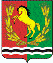 СОВЕТ ДЕПУТАТОВМУНИЦИПАЛЬНОГО ОБРАЗОВАНИЯ РЯЗАНОВСКИЙ СЕЛЬСОВЕТАСЕКЕЕВСКОГО РАЙОНА ОРЕНБУРГСКОЙ ОБЛАСТИчетвертого созываКлючевые показателиЦелевые значения (%)Доля устраненных нарушений обязательных требований от числа выявленных нарушений, в результате чего была снята угроза причинения вреда охраняемым законом ценностямНе менее 70Доля субъектов, допустивших нарушения, в результате которых причинен вред (ущерб) или была создана угроза его причинения, выявленные в результате проведения контрольных мероприятий, от общего числа проверенных субъектовНе более 0Доля обоснованных жалоб на действия (бездействие) контрольного органа и (или) его должностных лиц при проведении контрольных мероприятий от общего числа поступивших жалобНе более 0Доля решений, принятых по результатам контрольных мероприятий, отмененных контрольным органом и (или) судом, от общего количества решенийНе более 0